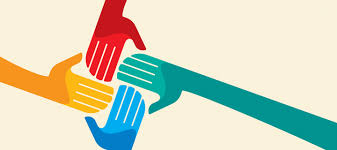 Garden Place AcademyCSC AgendaMarch 12, 2018Outcomes:Provide Updates around the DPS Learning Environment Bond ImprovementsReview trends in Reading Partners Data and discuss implications moving forwardBegin the process to ensure that clear systems and structures are in place to support student disciplineAgenda:DPS Learning Environment Bond Improvements at GPAAuditorium Sound System Upgrade--$9, 562.00Painting Upstairs and Stairwells--$17, 460.00Library Makeover--$49, 848.00Reading Partner Data and Implications Moving ForwardProposal to shift focus to K-3 grades onlyStart Program earlier in the year (right away in September)This shift would support our UIP (school improvement) goals for Early LiteracyHow can we offer supports in SpanishHow do we create consistency around the number of tutoring sessions students receive? CSC needs ongoing data from Reading Partners and before January to help make informed decisions around continuation of program. Discipline Systems and Structures at GPAInitial Conversation--only 47% of staff feel that discipline systems are clear.CSC and SLT to gather feedback from staff:  If we had effective and clear discipline systems and structures at GPA, what would this look like, sound like? 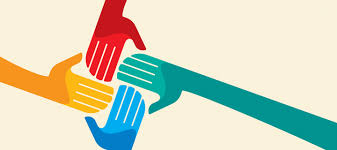 Garden Place AcademyAgenda del CSCMarzo 12, 2018Resultados:Proporcionar actualizaciones sobre el Bono para Mejoras del Entorno de Aprendizaje de DPSRevisar tendencias en datos de Reading Partners y hablar sobre las implicaciones para avanzarComenzar el proceso para asegurar que los sistemas y estructuras estén claramente establecidas para apoyar la disciplina estudiantil Agenda:Bonos para Mejoras del Entorno de Aprendizaje en GPAActualización del Sistema de Sonido del Auditorio--$9, 562.00Pintar el Tercer Piso y Escaleras--$17, 460.00Cambio de Imagen de la biblioteca--$49, 848.00Datos de Reading Partners e Implicaciones para ContinuarPropuesta para tornar el enfoque a los grados K-3 solamenteComenzar con el Programa más temprano en el año (empezar en Septiembre)Este cambio apoyaría nuestras metas UIP (mejora escolar) para alfabetización tempranaComo podemos ofrecer apoyos en Español¿Cómo creamos consistencia sobre el número de sesiones de tutoría que los estudiantes reciben?CSC necesita datos continuos de parte de Reading Partners y antes de enero para ayudar a tomar decisiones informadas sobre la continuación del programa. Sistemas de Disciplina y Estructura en GPAConversación Inicial--solo 47% del personal siente que los sistemas de disciplina son claros.El CSC y SLT recolectarán comentarios del personal: Si tuviéramos sistemas y estructuras de disciplina claras y efectivas, ¿como se verían estos? ¿sonarían?